HEILSUMÁLARÁÐIÐ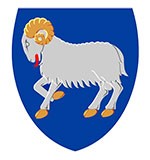 Fylgiskjal 1JavnteksturGaldandi orðingar í løgtingslógini samanbornar við broyttu orðingarnar í løgtingslógaruppskotinumDagfesting:25. oktober 2019Mál nr.:19/00785-3Málsviðgjørt:RMGaldandi orðingarLøgtingslógaruppskotið§ 28. Reglur um dygd o.a.m. í heilivági verður at áseta av landsstýrinum í farmakopé ella tílíkt.§ 1Í løgtingslóg nr. 104 frá 5. september 1988, sum broytt við løgtingslóg nr. 54 frá 8. mai 1991, við løgtingslóg nr. 40 frá 6. mai 2014 og við løgtingslóg nr. 15 frá 16 mars 2015 um apoteksverkið og heilivág, verða gjørdar hesar broytingar:§ 28 verður broytt soljóðandi:Reglur um dygd o.a. í føroyskari heilivágsskrá verður at skilja sum tann til eina og hvørja tíð galdandi útgáva av Danske Lægemiddelstandarder ---§ 2Henda løgtingslóg kemur í gildi dagin eftir, at hon er kunngjørd.